Методическая разработка к конкурсу « Книжка про книжку»Выполнили воспитатели МБДОУ д/с № 54 Гайворонская Ж.ГШеховцова Л.В.Введение.Предлагаем вашему вниманию две тактильные книги « Поросята у реки», « Стихи для малышей» автор Ю.И. Макаров. Тактильная книга — это разноцветная книга с рисунками, которые выполнены из различных материалов, максимально приближенных к оригиналу. При изготовлении   наших тактильных книг мы  использовали различные виды рукоделия: Работа с лобзиком, аппликация, использовали бросовый материал. Читая тактильную книгу (иными словами, ощупывая предметы пальчиками), слабовидящий ребенок знакомится со сказкой, природными явлениями, животным миром, предметами домашнего обихода и т. д. Нащупывая мелкие предметы из различных материалов, ребенок ассоциативно связывает их с настоящими предметами. С помощью тактильных книг ребенок впервые получает представление об очень крупных или, наоборот, очень мелких предметах, которые невозможно обследовать руками в реальных пропорциях. Некоторые объекты в книге могут издавать звуки: шуршать,  шелестеть.  Главная функция наших тактильных книг — помощь слабовидящему ребенку в обследовании и восприятии окружающего мира. По словам доктора педагогических наук В. П. Ермакова, широкое использование тактильной книги в учебно-воспитательном процессе «позволяет детям с нарушениями зрения приобщиться к научному познанию, расширить свой художественный и социальный опыт»ПЕРВЫЙ ЭТАПНа первом этапе было выбрано название и основное содержание книги, отработаны ключевые моменты (действия, предметы, персонажи), которые станут осязаемыми. Исходя из этого, подобран формат и вид книги, материалы для ее изготовления, максимально приближенные к действительности (чтобы дать читающему реальное представление от ощущений).ВТОРОЙ ЭТАПНа данном этапе составлен эскиз каждой страницы с предварительным размещением предметов, персонажей и текста. ТРЕТИЙ ЭТАПСначала сделаны  необходимые выкройки, а затем изготовлены страницы, персонажи и  предметы. Каждая страница сшита в виде « мешка и проволоки», внутрь которого вложена основа из картона. Для придания формы. Учитывая, что книга предназначена не только для слепых, но и для слабовидящих читателей.ЧЕТВЕРТЫЙ ЭТАП На четвертом этапе предметы и персонажи прикреплены к страницам различным способом.ПЯТЫЙ ЭТАП ЗАВЕРШАЮЩИЙКниги собраны на   спиралеобразную проволоку и ткань.Основная часть.Конспект  НОД «Три поросенка».Авторы :  Гайворонская Ж.Г.Шеховцова Л.В.Цели:Продолжать учить детей внимательно слушать сказку и смотреть кукольный театр, эмоционально воспринимать содержание, сопереживать героям. Расширить знания детей о животном свинье. Обогатить пассивный и активный словарь детей словами по данной теме. Формировать устойчивое представление о цвете, количестве, величине, геометрических фигурах. Учить детей отсчитывать заданное количество предметов (1 и 5)При рассматривании тактильной книги учить детей выполнять словесную инструкцию. Развивать зрительное и слуховое сосредоточение, мелкую моторику,  координацию движений. Оборудование:Куклы для кукольного театра «Три поросенка». Силуэтные изображения поросят с бабочками на груди разных цветов.  Листы-фоны с изображением леса, поляны, дорожек, цветные изображения волка, трех поросят и их домиков. Картинка с изображением поросят и свиньи. Листы-фоны с изображением корыта-кормушки, желтый пластилин, вырезанные изображения поросят, клей Картинка с изображением двух тарелок, у одной  пять поросят, у другой - один; желуди. Тактильная книга .Ход НОД:Игра-приветствие «Наши умные головки»Наши умные головки Будут думать много, ловко. Ушки будут слушать, Ротик четко говорить. Ручки будут хлопать, Ножки будут топать. Спинки выпрямляются,     Друг другу улыбаемся. Загадывание загадокРозовая спинка,А на ней щетинка,Свинки ребёнок,Звать его …Ответ: ПоросёнокВместо носа кругляшёк,И щетинист весь бочок,Хвостик загогулинкой,Любит очень хрюкать он!Ответ: ПоросёнокИгровая ситуация «Театр»Сегодня мы с вами отправляемся в театр, расставляйте стульчики и усаживайтесь поудобнее. Сегодня в нашем театре вы увидите сказку «Три поросенка».(Проводится показ кукольного театра «Три поросенка»Беседа «Кто такие поросята?»А кто такие поросята? Чьи они детки? Поросята — дети своих родителей. Их маму зовут свинья, а папу — хряк. У мамы свиньи бывает очень много деток. (Показ картинки). Детки очень любят кушать, поэтому много сосут маминого молочка. Да и взрослые весь день ищут, чтобы им покушать. Кормят свиней, хряков и поросят самой разной пищей, даже той, что не доели люди. Свиньи, хряки и поросята живут в специальном домике — свинарнике. Но любят выходить на прогулки. Свиньи очень умные. Хорошо видят и чувствуют запахи.  Дидактическая игра «Накорми поросят желудями»Сколько поросят стоит возле синей тарелочки? Один поросенок. А сколько поросят стоят возле красной тарелочки? Пять  поросят. Накормите поросят желудями. Одному поросенку положите в тарелочку один желудь. А сколько желудей нужно. Чтобы накормить пять поросят? Нужно положить им в тарелочку пять желудей.Динамическая пауза «Ехал поросенок на рассвете»Детям раздают в руки рули и они проходят-проезжают по дороге (коррегирующая дорожка, между пеньками, по скамейке, в тоннеле) под одноименную песню.Рассматривание  и обсуждение тактильных книг.Стук в дверь. Входит почтальон. Приносит посылку с книгами.Дети рассматривают книгу , а воспитатель читает название «Поросята у реки», « Стихи для малышей».Воспитатель. Дети, давайте рассмотрим другую книгу о поросятах. Но книга эта не простая , её называют тактильной книгой. Она помогает детям на ощупь определить предметы.Краткая беседа  о книге и её авторе.Воспитатель. Дети эту книгу написал Белгородский писатель Ю.И. Макаров, он в детстве мечтал стать ветеринаром, что бы лечить животных. Мечта его осуществилась. Поэтому он любит писать о животных. Чтение и рассматривание книг.Вопросы к детям.1. Определить на ощупь, сколько поросят отдыхает у реки?2. Что было разбросано вокруг реки?3. Сколько цветов росло вокруг?4.  Сколько поросят купаются, а сколько загорают на берегу?.5. Чему удивилась мама Хрюндя?6.  Какие по форме  пятачки у поросят?7. Как бы вы себя вели у реки?.8. Какая сказка вам больше понравилась? И чем?Игровое упражнение. «Искалка»— подушечка с прозрачным окошком наполняется гранулятом или бисером, среди которого «прячутся» мелкие предметы.( уточка, пчелка, барашек).  Ребенок, перебирая пальчиками и таким образом развивая мелкую моторику рук, ищет в бисерном «песочке» заветные предметы, которые так и наровят ускользнуть в дальний угол. Ребенку предлагается разложить предметы по страницам  книги Ю.И. Макарова « Стихи для малышей» Игра предназначена для развития тактильного восприятия, мышления ребенка, мелкой моторики рук, благотворно влияет на нервную систему в целом.Ну вот ребята даже в самой страшной сказке «Три поросёнка» наступил добрый, счастливый конец. Волк обещает больше не кушать поросят и своих друзей. Поросята у реки никогда не будут сорить в общественных местах.  Ну а  мы ребята средней  группы.. обещаем всегда помнить, что такое дружба.Было очень здорово сегодня мне очень понравились мои дошколята. Ведь сегодня такое необычное путешествие получилось. Заключение.Работа с тактильными книгами строится с учетом индивидуальных и возрастных особенностей, реабилитационного потенциала каждого обучающегося. Такой подход позволяет избежать пробелов и искаженных представлений об окружающем мире.Список используемой литературы.1.Интернет – ресурсы: http://gbs.spb.ru/old/izdat/tact1.htm 2.Тактильные книги для детей. Издательский отдел Санкт-Петербургской библиотеки для слепых. http://pokrovsar.ru/taktilnie-knigi 3.Сайт Покровского храма г. Саратова. Проект «Тактильные книги для слабовидящих детей». http://news.sarbc.ru/main/2014/09/12/159114.html Приложение.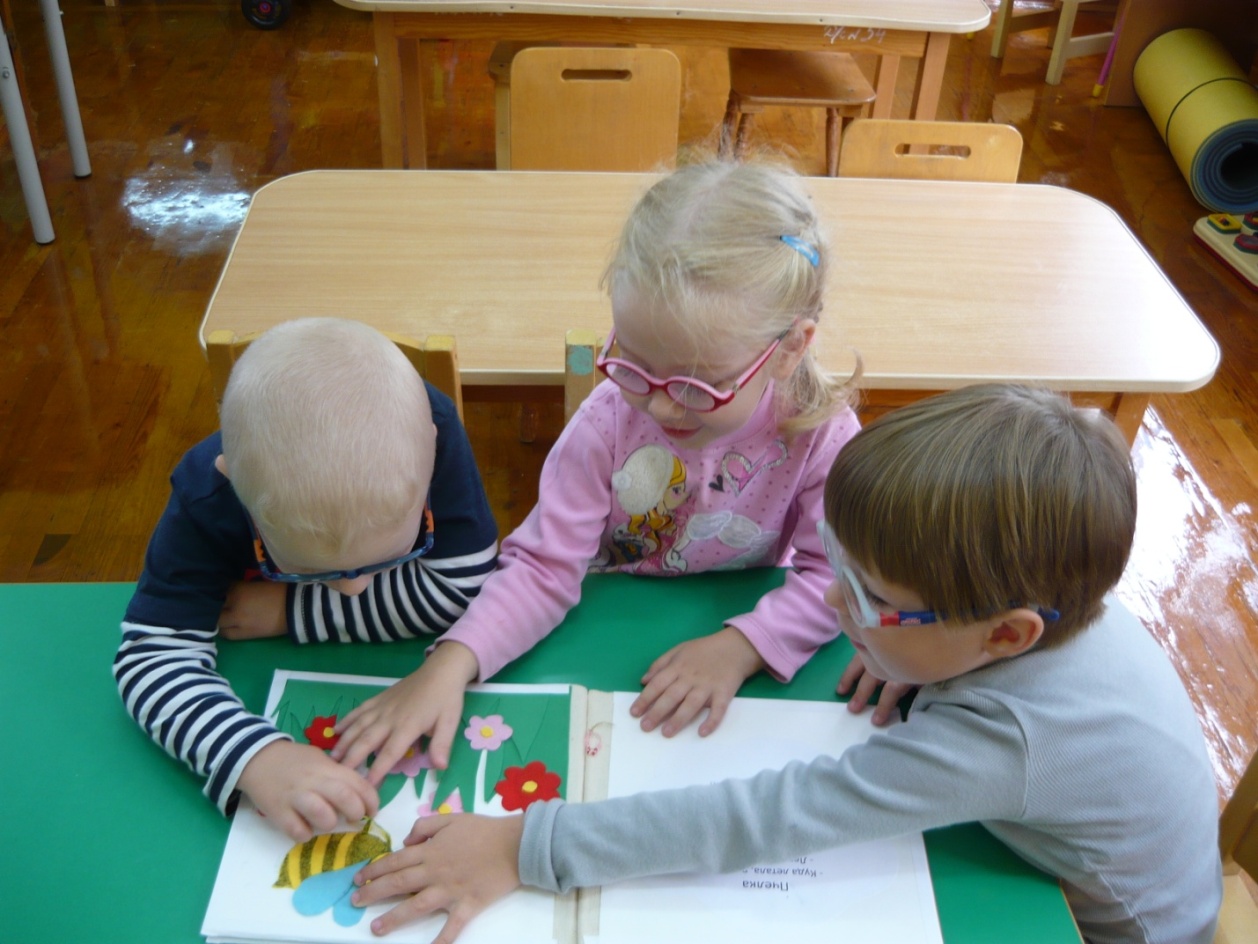 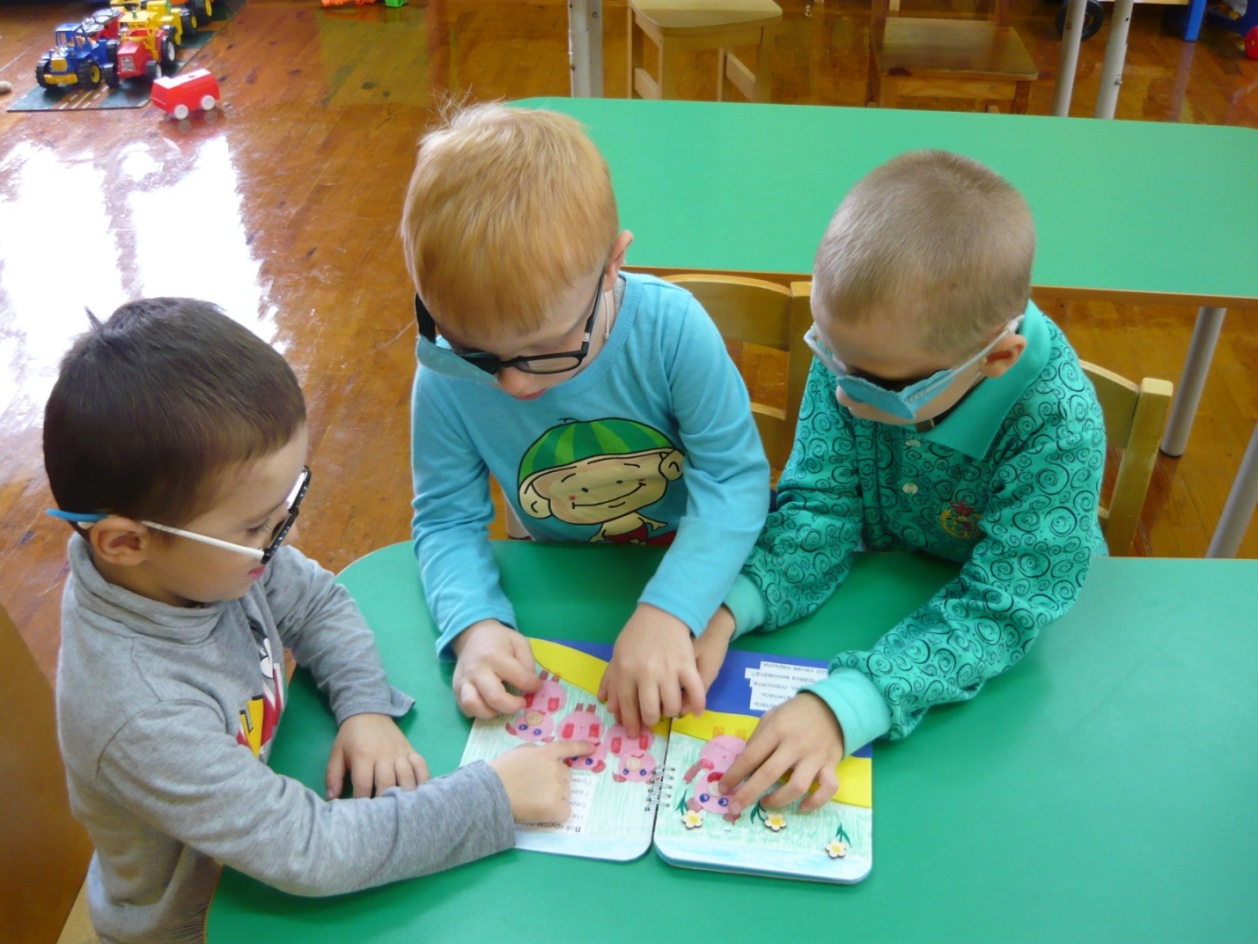 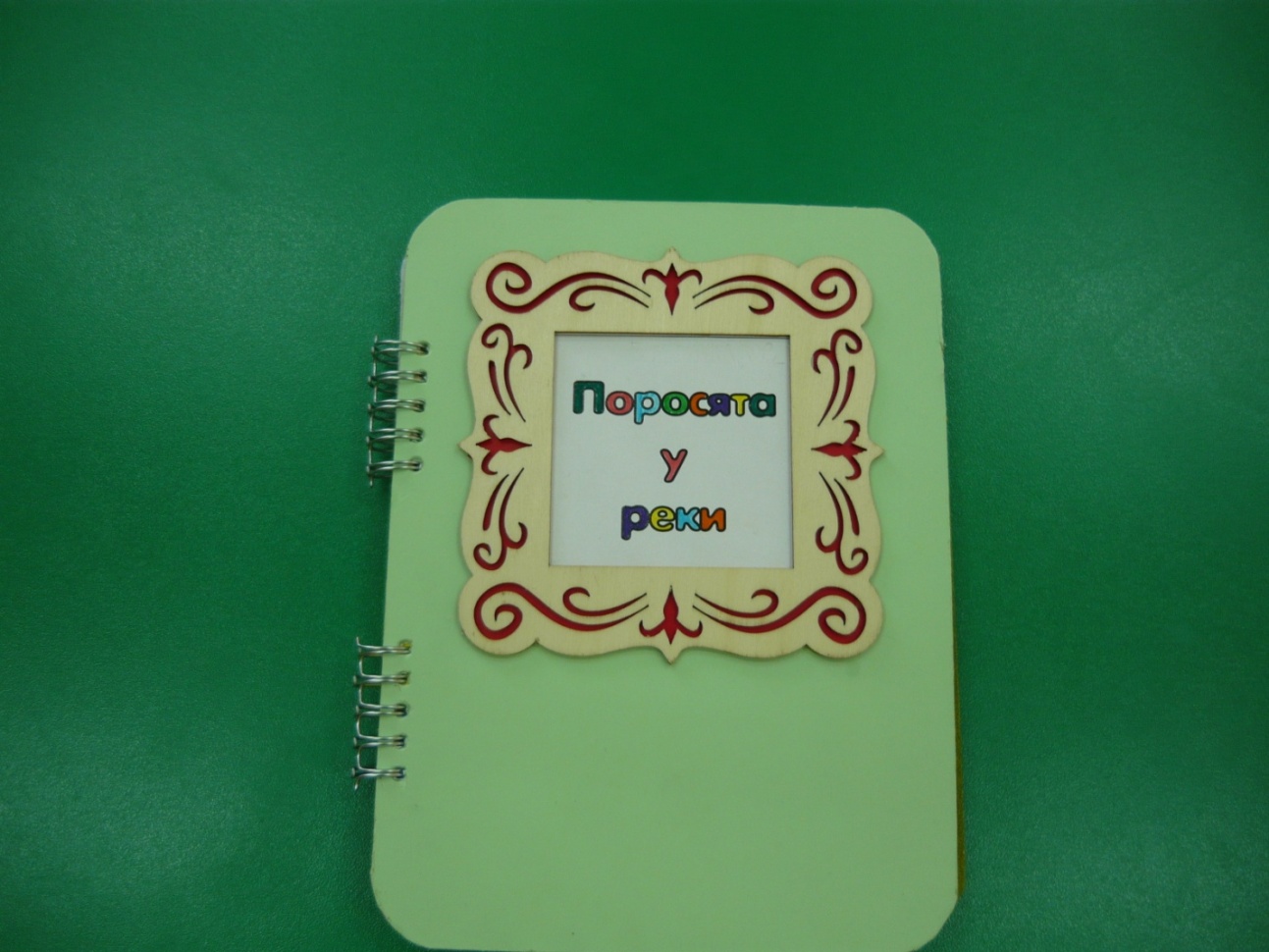 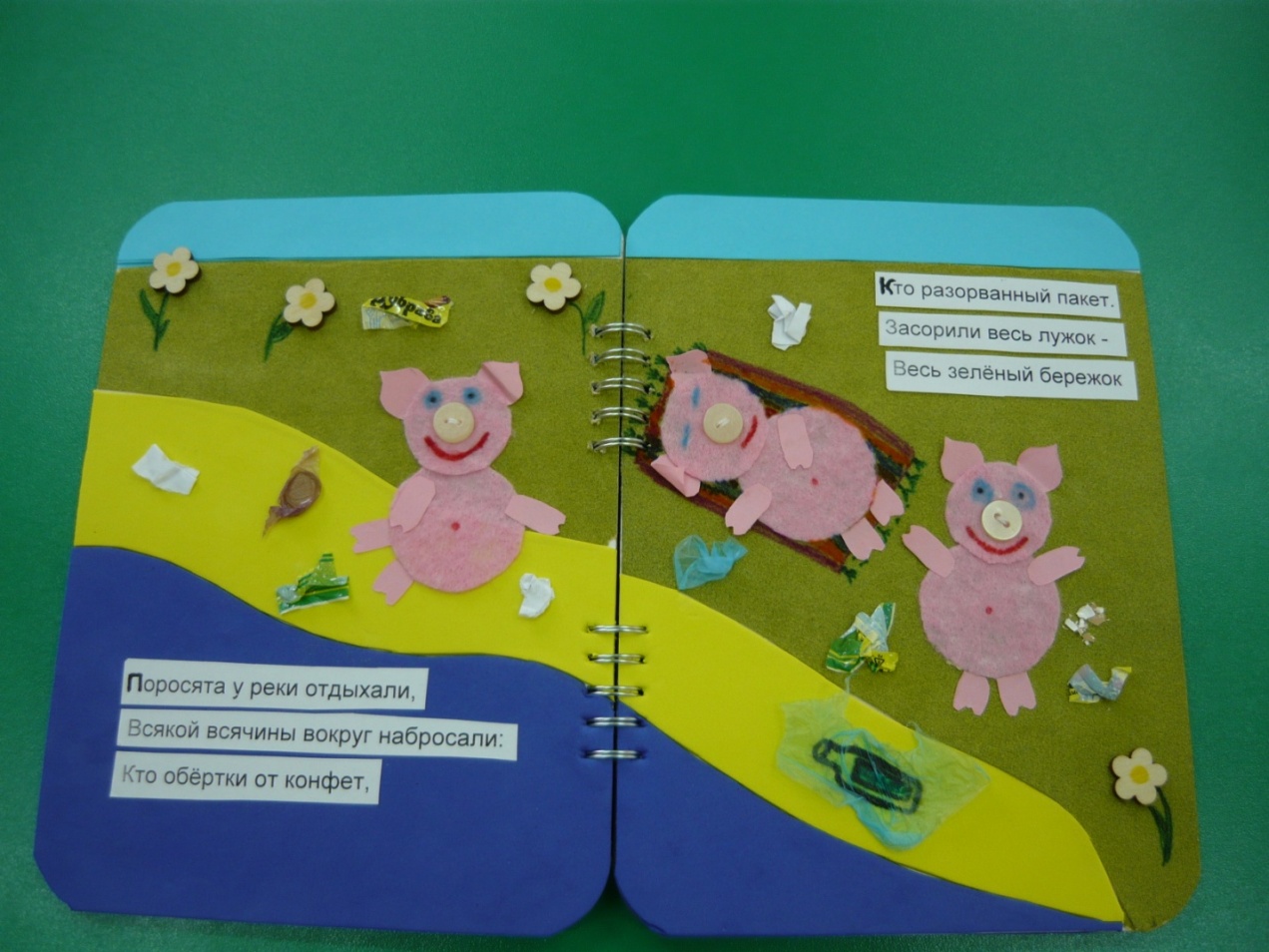 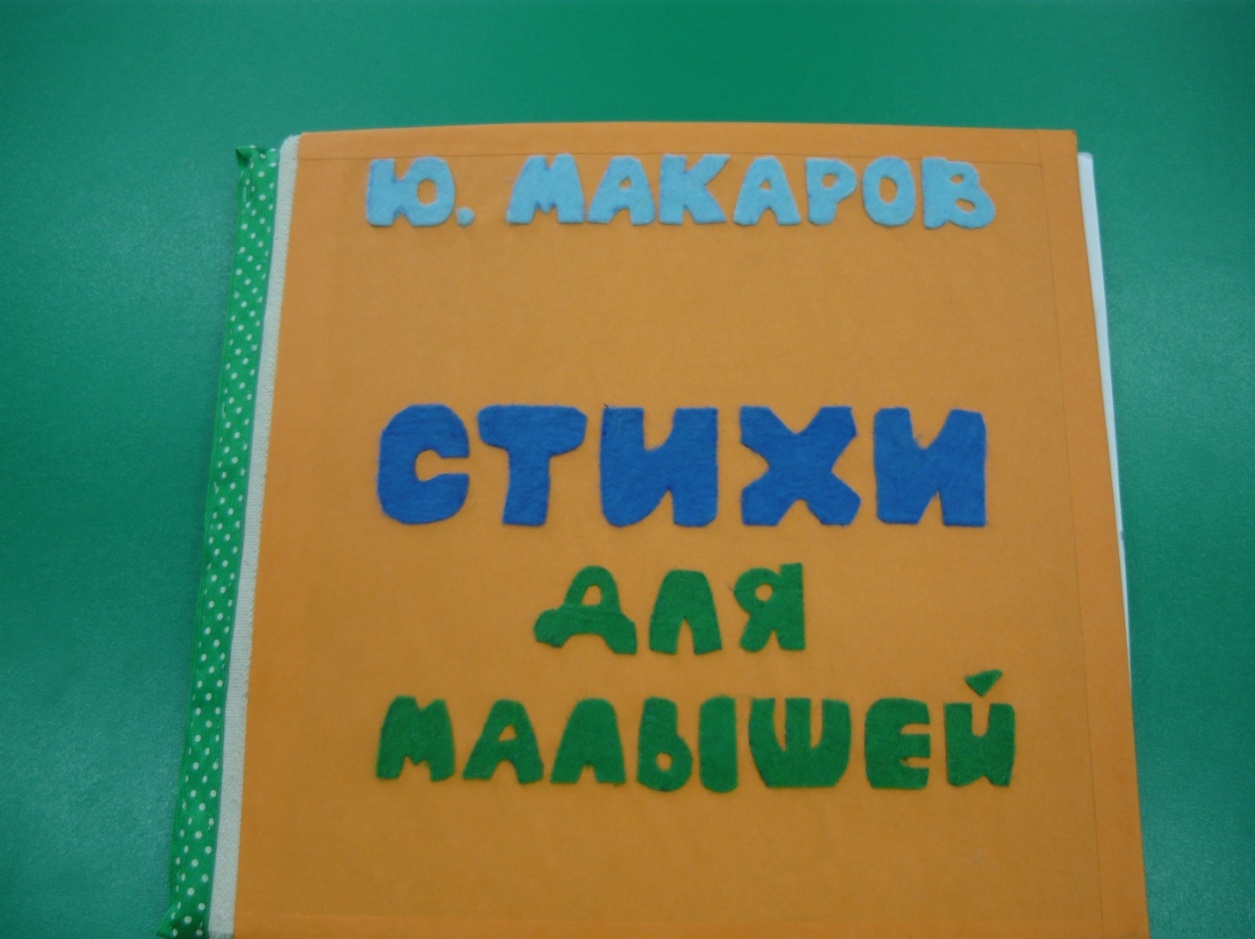 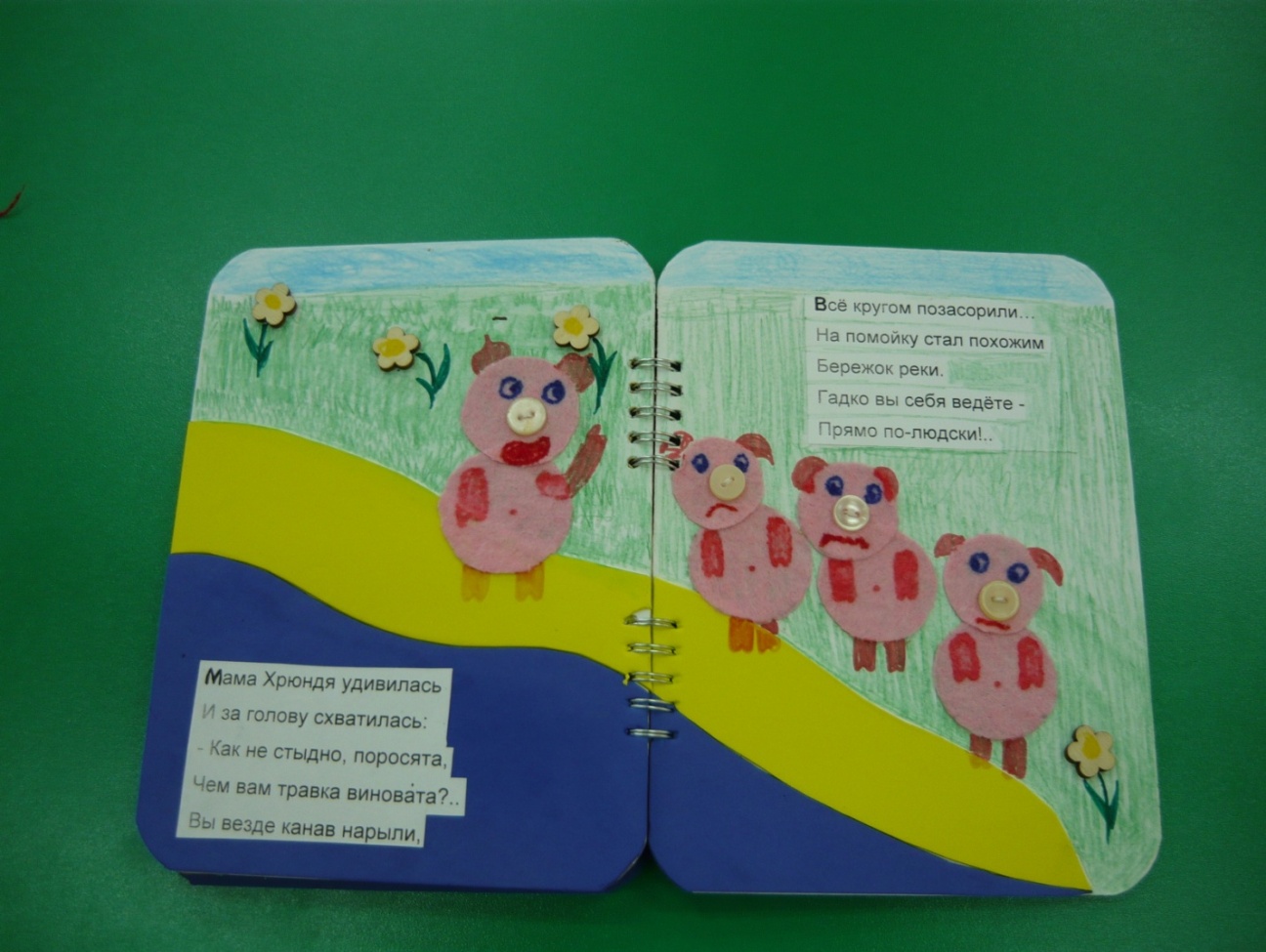 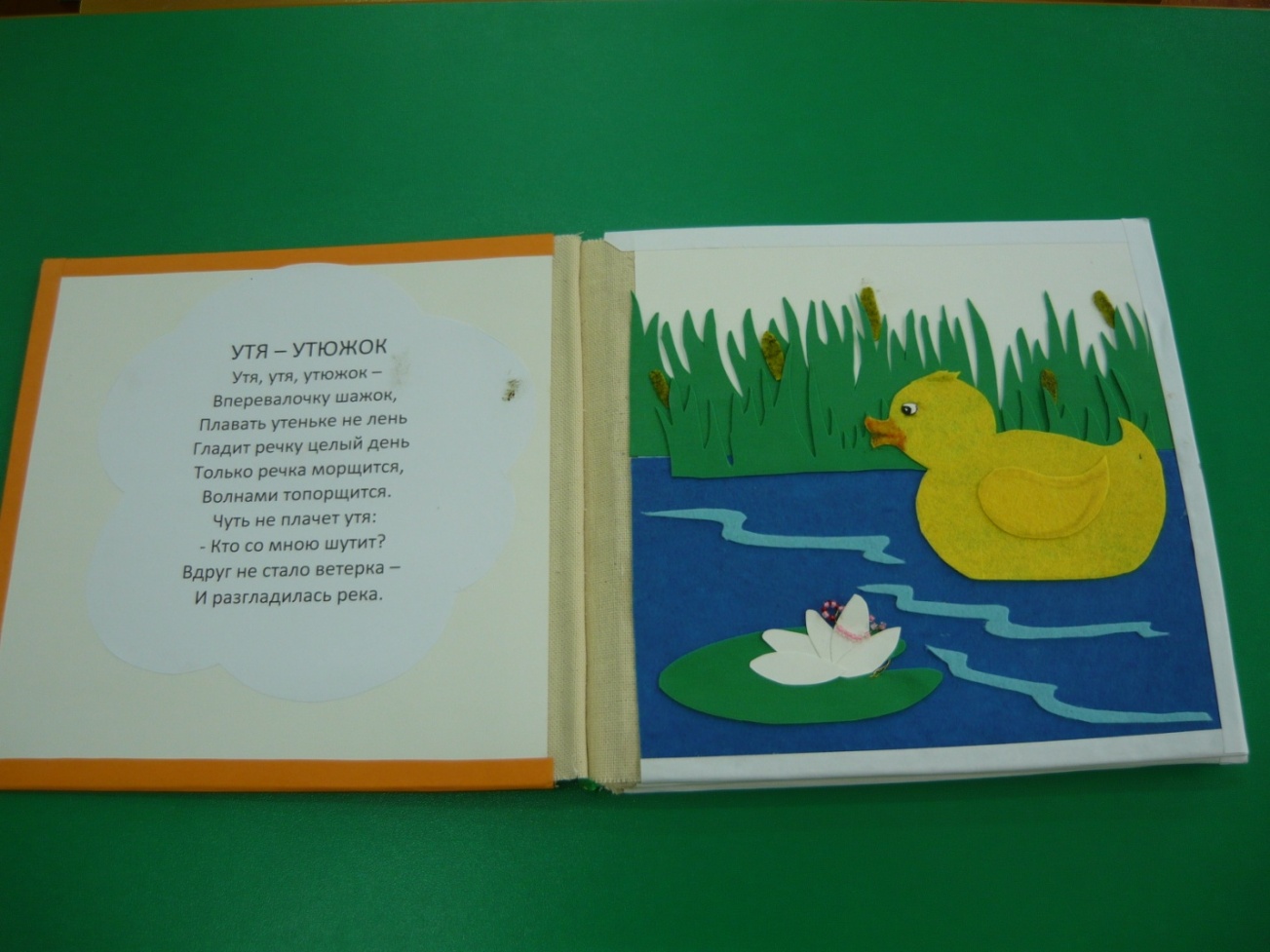 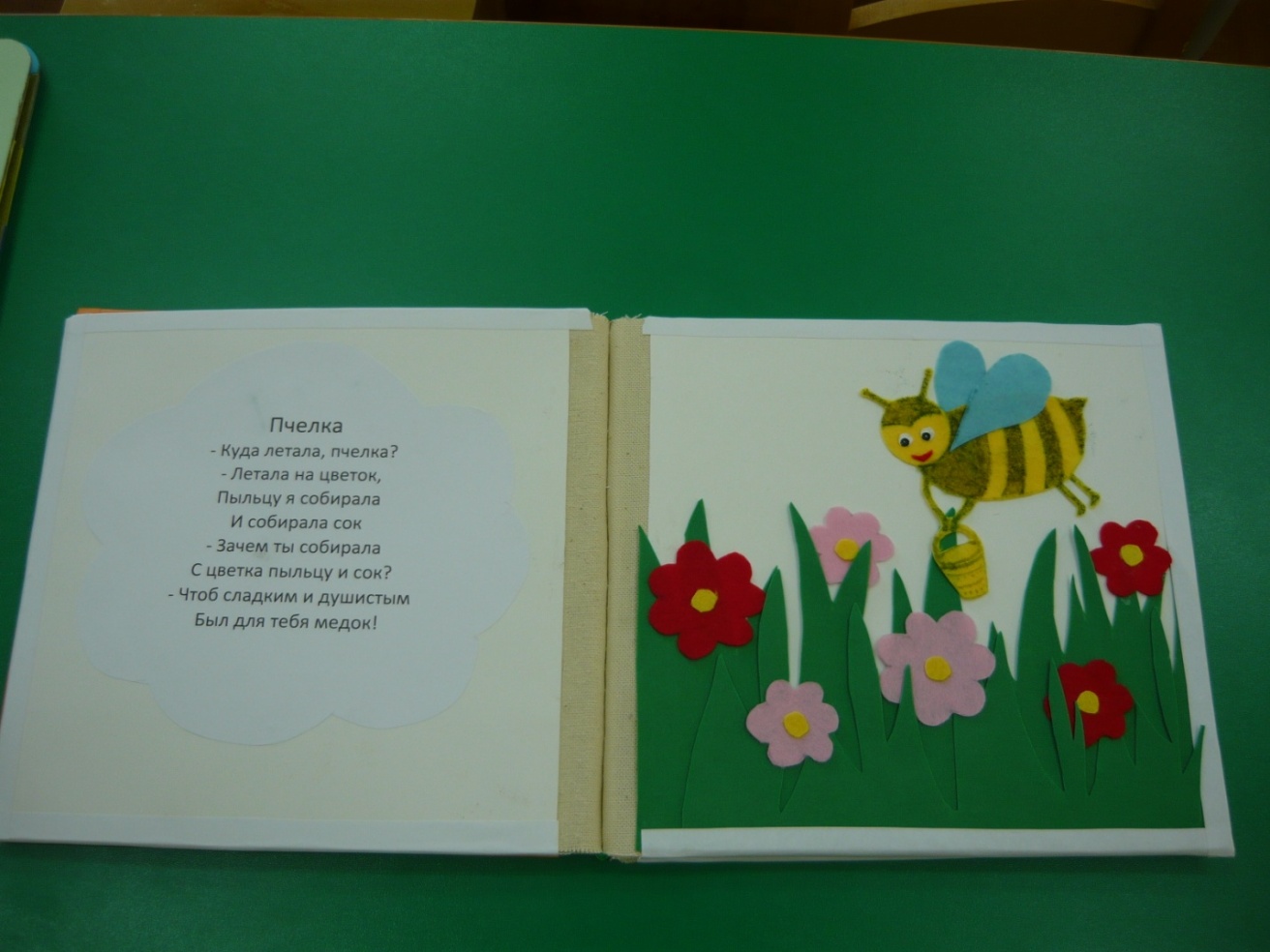 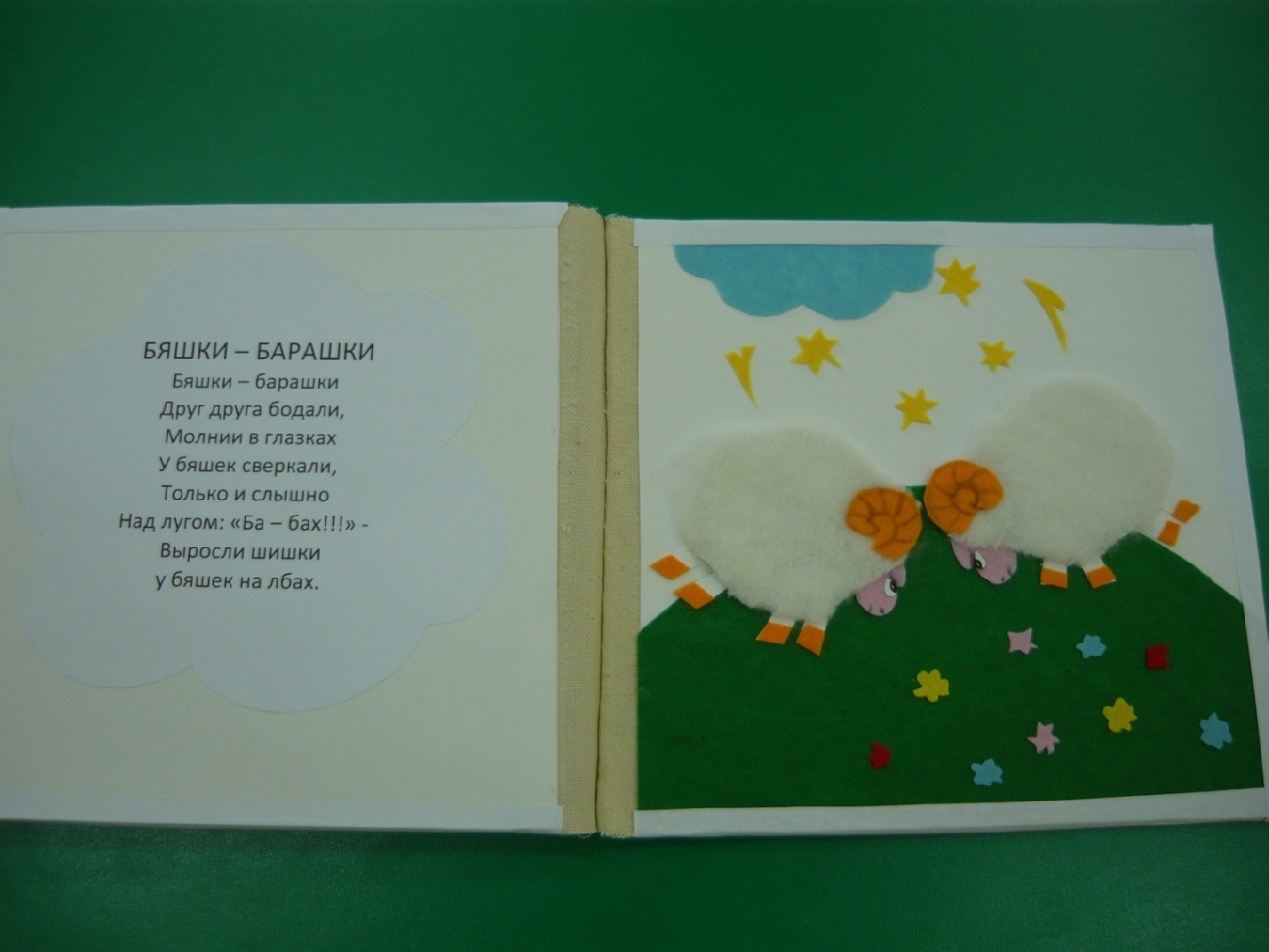 